Урок практики ПМ01Тема : п/ф из рыбной котлетной массыДомашнее задание: ответить на вопросы после презентации.  Приготовить п/ф с фаршем внутри:  зразы, рулет, тельное.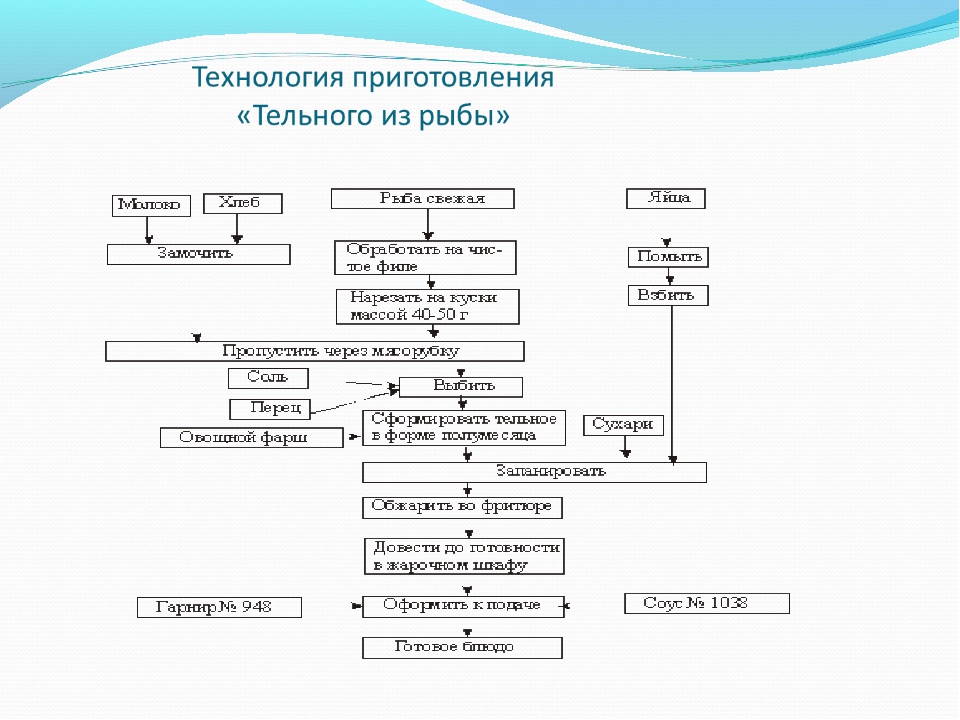 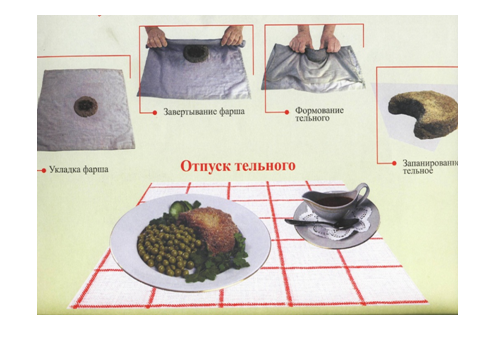 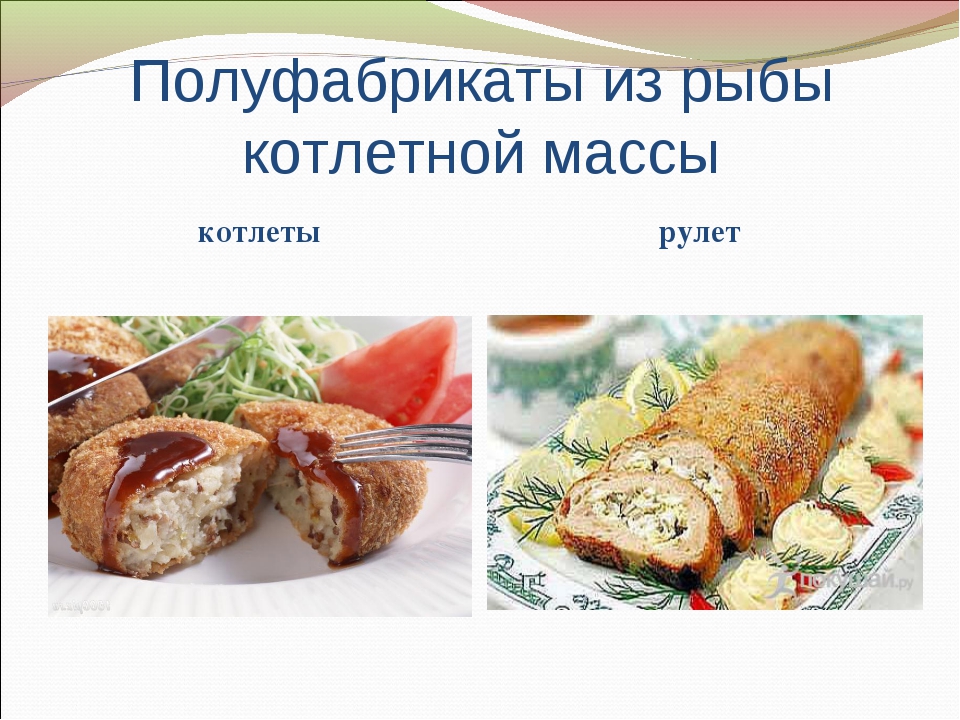 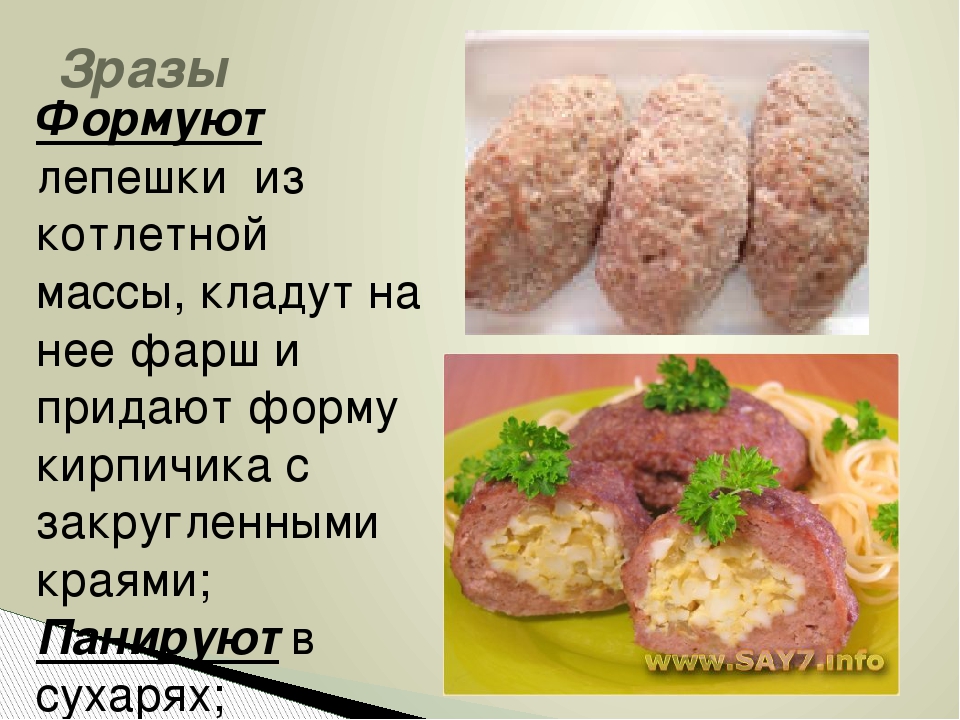 